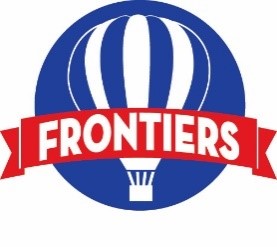 Dear Applicant: Thank you for your interest working for Frontiers! We are always interested in receiving applications and talking to prospective employees. Please read this letter carefully. It will aid you in successfully completing this application and understanding required processes. POSITIONS (all part-time, hourly paid, no benefits):High School Assistant: $8.05/hr - Current High School Seniors ONLY; Daily early dismissal required  Instructor: $10.01/hr - High school graduates or older; High School Diploma or GED required Substitutes: $8.05/hr - College age & up with schedule conflicts that prevent the applicant from working the required days and hours belowHOURS:Basic hours for ALL positions are 1:30 pm until 6:00 pm operating on the school calendar. Actual times will depend on Frontiers site assignment. Conflicts that interfere with these hours may result in only being eligible for a Substitute position. PROCESSING: If hired, the following documents are required to complete processing for ALL positions. No one will not be allowed to accompany you during interviews, training sessions, fingerprinting, or processing. Please make necessary arrangements for children, if applicable, or you will be required to reschedule. High School Diploma or GED  (Most recent report card for High School Seniors)A bank/depository account & corresponding voided check: School district employees are paid via direct deposit - once a month, on the last working day of the month. During processing, applicants must submit a voided check or letter from his or her bank to verify account and routing numbers.Signed social security card: This must be the actual card; copies will not be accepted.ONE form of valid/current photo identification from this list: Driver’s License, State Issued ID card, Passport, College ID card, or Native Tribal Document, if applicable. (High School applicants who do not possess photo identification must submit their most recent report card.)Applicants 18 and older:Completion of Background Check and Child Abuse Registry: We cannot accept background checks performed by any other agency. $40 CASH fee is required. APPLICATION TIPS: Be sure to write legibly and complete all required information.List FOUR references and the required information for each.  Zones/areas you prefer to work will be considered – not guaranteed. Select all that apply.  Completed applications may be mailed, emailed, or dropped off at our office. Please call our office for information on emailing applications. All applicants will be considered; however, only selected applicants will be interviewed. Applications will be kept on file for one school year. For more information, contact us at the number shown above. Thanks again for your interest in Frontiers… We look forward to meeting you! EMLOYMENT APPLICATION FOR CLASSIFIED STAFFNAME: _______________________________________________________________  TODAY’S DATE: ______ /______ / ______                   (LAST)                                           (FIRST)                                      (MIDDLE)HOME ADDRESS: __________________________________________________________________________________________                                                                                                                                                              (CITY)                      (STATE)                 (ZIP)MAILING ADDRESS (if different): ______________________________________________________________________________                                                                                                                                                              (CITY)                      (STATE)                 (ZIP)PRIMARY PHONE: (_________)________________________ SECONDARY PHONE: (_________)______________________    EDUCATIONHighest degree earned: [     ] Current High School Senior    [     ] High School Diploma     [     ] GED      [     ] College       High School Attended/Attending: ___________________________________________  Graduation Year: ______________College Attended/Attending: ______________________________________ City: ______________________ State: _______Please list majors, degrees, trainings or certifications: _________________________________________________________________________________________________________________________________________________________________ WORK AVAILABILITYNOTE: HIGH SCHOOL SENIORS MUST HAVE EARLY DISMISSAL TO BE CONSIDERED ELIGIBLE FOR EMPLOYMENT.Date you can start work: ______ /_______ /_______    Position Desired: _________________________________________    General work hours are Monday through Friday from 1:30 p.m. to 6:00 p.m. Please list your work availability below (consider conflicts due to college courses, night classes, other jobs, etc.)  MONDAY: _________ to _________             TUESDAY: ________ to _________          WEDNESDAY: _______ to _________THURSDAY: _______ to _________                 FRIDAY: ________ to _________WORK HISTORYHave you ever been employed with Rankin County School District?    [    ] YES       [    ] NOIf YES, list position held: _____________________________________________  Dates: _______________________________Current Place of Employment: _______________________________________ Type of Work: _________________________May your current employer be contacted?   [     ] YES     [     ] NO If YES, list contact person: _________________________________________  Phone: (_______)________________________WORK HISTORY (CONTINUED)Have you ever been asked to resign, been discharged, or failed to be rehired?  [   ] YES    [    ]  NO  If YES, explain: ____________________________________________________________________________________________________________________________________________________________________________________________________________________________________________________________________________________________________________________________________Have you ever been charged with, or convicted of, a criminal or civil offense, either a misdemeanor or felony?  [   ] YES    [    ]  NO    If YES, explain in detail the nature of the offense, the date you were arrested or charged, the outcome, and your version of the facts associated with each offense or crime that you were either arrested for or convicted of: ____________________________________________________________________________________________________________________________________________________________________________________________________________________________________________________________________________________________________________________________________Have you ever been charged with, or arrested, or convicted of, a civil or criminal sexual offense?   [   ] YES    [    ]  NO    If YES, explain in detail the nature of the offense, the date you were arrested or charged, the outcome, and your version of the facts associated with each offense or crime that you were either arrested for or convicted of: ____________________________________________________________________________________________________________________________________________________________________________________________________________________________________________________________________________________________________________________________________Are you a citizen of the United States?  [    ] YES    [    ]  NO  REFERENCESList the following information for FOUR references, including supervisors under whom you have worked. If you do not have work experience, list those who have known you for a long time and can attest to your character. Complete information on each reference is needed to process your application.  REFERENCE #1NAME: ______________________________________TITLE/POSITION: ____________________________EMAIL: ______________________________________PHONE: (________) ___________________________TOTAL YEARS KNOWN: ___________REFERENCE #3NAME: ______________________________________TITLE/POSITION: ____________________________EMAIL: ______________________________________PHONE: (________) ___________________________TOTAL YEARS KNOWN: ___________REFERENCE #2NAME: ______________________________________TITLE/POSITION: ____________________________EMAIL: ______________________________________PHONE: (________) ___________________________TOTAL YEARS KNOWN: ___________REFERENCE #4NAME: ______________________________________TITLE/POSITION: ____________________________EMAIL: ______________________________________PHONE: (________) ___________________________TOTAL YEARS KNOWN: ________READ CAREFULLY AND SIGN THE FOLLOWING STATEMENT: By my signature, I attest that the information contained in this application is true and represents me accurately. If employed, I agree to abide by all the policies approved by Rankin County Board of Education and will cooperate fully with the in-service training for improvement as required by Frontiers. I understand that all applicants will be considered; however, only selected applicants will be interviewed. I understand that this application will remain on file for the duration of the current school year and that I may reapply any time thereafter. I give permission for the Rankin County School District to conduct a background screening check with any law enforcement agency, the Child Abuse Central Registry, previous employers, and any other persons, corporation, public agencies or entities to determine my suitability in working with children and my past employment history. I understand that this permission is a part of my application for a position with Frontiers. I understand that should any felony or misdemeanor charges or convictions appear on my record which I have not previously disclosed in writing to the Rankin County School, then Frontiers shall have the right to deny me employment and I do hereby agree to immediately resign from my position/employment and accept immediate termination, without a hearing, the same being hereby waived. I further agree and direct that said agencies, previous employers or companies may release to Rankin County School District any and all personnel files or factual information or written documentation concerning and civil or criminal charge or conviction or facts related thereto as may be on file with such agency.    __________________________________________        ________________________________________     ______ /______ /______APPLICANT’S PRINTED NAME 			     APPLICANT’S SIGNATURE		                   TODAY’S DATEFOR FRONTIERS USE ONLY: ____________________________________________________________________________________________________________________________________________________________________________________________________________________________________________________________________________________________________________________________________________PLACE OF EMPLOYMENTPOSITION HELDREASON FOR LEAVINGDATES OF SERVICE(Example: 2016 to 2018)